ПРОЕКТ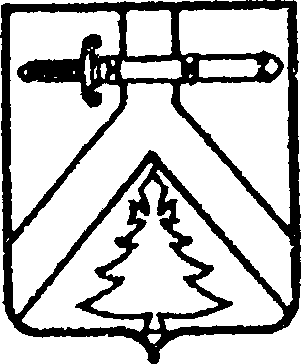 УПРАВЛЕНИЕ ОБРАЗОВАНИЯАДМИНИСТРАЦИИ КУРАГИНСКОГО РАЙОНАПРИКАЗ24.10.2020	                                  пгт. Курагино				         № Об окончании первой учебнойчетверти 2020-2021 учебного годаНа основании Приказа Минпросвещения России от 28.08.2020 № 442 «Об утверждении Порядка организации и осуществления образовательной деятельности по основным общеобразовательным программам - образовательным программам начального общего, основного общего и среднего общего образования» ПРИКАЗЫВАЮ:1.Закончить учебные занятия 1-ой четверти 2020-2021 учебного года согласно учебным календарным графикам образовательных организаций.2.Руководителям общеобразовательных организаций: а) предоставить в управление образования следующие данные в соответствии с приложением 1:Шкопкиной В.П.– методисту УО В  КИАСУО отработать по персональным данным и удостоверениям личности учащихся 11-х и 9-х классов для выгрузки в единую информационную систему ЕГЭ и ОГЭ.Семеновой Т.А. –методисту УО1.Итоги медицинских осмотров учащихся. Сверка с КИАСУО.Распределение учащихся по группам здоровья. 2.Информация о произошедших несчастных случаях с обучающимися во время УВП и травматизме с работающими в ОУ.3.Информация о сроках проведения специальной оценки рабочих мест.Гурьевой Н.Н.- старшему методисту РМКПакет локальных актов об организации процедуры «защита индивидуального проекта для обучающихся 9 класса».Приказ «Об утверждении тем индивидуальных проектов и назначении руководителей индивидуальных проектов обучающихся 9 классов»Свининой Л.Б. - методисту РМКОбновленная база по награждению педагогов (имеющих награды до сегодняшнего дня) (данные совпадали с КИАСУО)Заявка на прохождение курсовой подготовки по программам Красноярского ИПК на 1 полугодие 2020 года.Уточненные даты районных мероприятий (для площадок) на 2-ю четверть.Матросовой А.И.- методисту РМК Информация о занятости школьников, состоящих на проф. учете в КНД и ЗП, на учете в ОПДН  (В бумажном варианте с печатью и подписью директора, заверенная начальником ОПДН МО МВД России «Курагинский») по предложенной форме. Обязательно указать движение детей (дата снятия, причина снятия с учета, выбытие (куда и когда)).Учащиеся «группы риска», состоящие на внутришкольном учете в ОУ по состоянию на 01.11.2020 года по форме:3.Обновленная база КИАСУО по обучающимся, состоящим на различных видах профилактического учета.К 15 декабря 2020 г.1. Аналитический отчётпо результатам реализации индивидуальной  программы реабилитации семьи  за период с_15 сентября   по_15 декабря 2020г.Ф.И.О.матери_________________________________________________,д. р._________Место работы:___________________________________________________Ф.И.О.отца____________________________________________________, д.р._________Место работы________________________________________________________________проживающей по адресу:______________________________________________Дата постановки на учёт:___________Основание постановки на учёт: -ненадлежащее исполнение родительских обязанностей, отрицательное влияние на детей: -семья, в которой  ребёнок совершил: 
правонарушение, общественно опасное деяние,  или антиобщественное действие.Ход реализации ИПР семьи (несовершеннолетних)Заключение по итогам работы:___________________________________________________________________Комментарии специалистов (трудности специалистов, возникшие при реализации мероприятий)________________________________________________________________________________Положительная динамика:______________________________________________Отсутствие выраженной положительной динамики, но родители готовы  к исправлению ситуации, что именно:______________________________________Проблемы:_____________________________________________________________Рекомендации: (снять с учёта по исправлению, по прекращению отрицательного влияния на детей,  продолжить профилактическую работу с семьёй, на период (дата, время).Подпись куратора (всех членов рабочей группы)       _____________      «___»_______2020 год. Если несовершеннолетний выбыл из ОУ, указать куда и когда, и инф. предоставить до момента выбытия.2.План реабилитационных и профилактических мероприятий . ______________________ОО   (сош №__)___________________________________служба системы профилактикиС семьёй_________________________________________________________срок реализации мероприятий программы:       с 01.01.2020(или момента постановки на учет) по 30.06.2021г3. Информация о занятости в дополнительном образовании:б) разместить на официальном сайте образовательной организации раздел «Функциональная грамотность», выставить в нём документы и информацию, регламентирующие организацию деятельности по формированию функциональной грамотности в ОО в срок до 03.11.2020.в) обеспечить участие администрации образовательной организации в собеседовании в онлайн-формате согласно приложению 2.Руководитель управления образования                                                                                 Т.В. ЦипушниковаПриложение1  к приказу управления образования№ отСроки сдачи отчетов (в связи с эпиидемиологической ситуацией отчеты предоставить в электронном виде на адрес rmk-kuragino@yandex.ru )Приложение2 к приказу управления образования№ отСроки проведения собеседования.Кол-во учащихся (данные совпадали с КИАСУО)Кол-во учащихся отнесенных к I группе(данные совпадали с КИАСУО)Кол-во учащихся отнесенных к  II группе (данные совпадали с КИАСУО)Кол-во учащихся отнесенных к III группе (данные совпадали с КИАСУО)Кол-во учащихся отнесенных к IV  группе (данные совпадали с КИАСУО)Кол-во учащихся отнесенных к V  группе(данные совпадали с КИАСУО)№ п./п.Ф.И.О.Дата рожденияШкола классДата и причина постановки на учётВремя совершения правонарушенийВремя совершения правонарушенийВремя совершения правонарушенийЗанимается в системе дополнительного образованияЗанимается в системе дополнительного образованияЗанимается в физкультурно – спортивных клубах по месту жительстваЗанимается в учреждениях системы культуры№ п./п.Ф.И.О.Дата рожденияШкола классДата и причина постановки на учётУчебное 1-аяполовина днясвободное от учёбы время(14-20 час.)От 21 час.наименование программы,объединения в УДОнаименование программы, объединения в ОШЗанимается в физкультурно – спортивных клубах по месту жительстваЗанимается в учреждениях системы культуры№ п/пФ.И.О.Дата рожденияКлассДомашний адресДата постановкиПричина постановки на ВШУ№Ф.И.О.  несов./ детейДата рожденияЗанятость (класс, СОШ, доп.образование)№Ф.И.О. несовершеннолетнего совершившего правонарушение, общественно опасное деяние,  или антиобщественное действие.Дата рожденияЗанятость (класс, СОШ,доп.образование)№Профилактические мероприятияСроки исполненияИсполнителиРезультаты проводимого мероприятия (прилагаются соответствующие документы)№Наименование мероприятияСроки исполненияОтветственная служба/ исполнительОжидаемый результат№ п/пФИОДата рожденияШкола, классДата, причина постановки на учётЗанимается в системе образования (наименование кружка, секции)Занимается в ФСК, УДО по месту жительства (наименование)Занимается вУДО системы культуры (наименование)Дата сдачи отчетовНаименование ОО03.11.2020МБОУ Алексеевская СОШ № 9, МБОУ Брагинская СОШ № 11, МБОУ Детловская СОШ № 12, МБОУ Кочергинская СОШ № 19, МКОУ Пойловская СОШ № 21, МБОУ Шалоболинская СОШ № 18, Б-Ярская ООШ №24, МКОУ Журавлевская ООШ № 23, МБОУ Кошурниковская  ООШ № 22, МКОУ Поначёвская  ООШ № 28,  МКОУ Щетинкинская ООШ № 27, МКОУ Тюхтятская НОШ № 41, МКОУ Н-Покровская НОШ № 33.05.11.2020МБОУ Артёмовская СОШ № 2, МБОУ Березовская СОШ № 10  , МКОУ Имисская СОШ № 13, МБОУ Кошурниковская СОШ № 8, МБОУ Краснокаменская СОШ № 4, МБОУ Марининская СОШ № 16, МБОУ Можарская СОШ № 15, МБОУ Петропавловская СОШ №39, МБОУ Рощинская СОШ № 17, МКОУ Черемшанская СОШ № 20.06.11.2020МБОУ Ирбинская СОШ № 6, МБОУ Кордовская СОШ № 14, МБОУ Курагинская СОШ № 1, МБОУ Курагинская СОШ № 3, МБОУ Курагинская СОШ № 7.наименование ООдата и время проведения собеседованияссылка на собеседованиеМБОУ Алексеевская СОШ № 9  09.11.2020, 14.00Подключиться к конференции Zoom 
https://us04web.zoom.us/j/71129417873?pwd=bERsQVArTSt1VExBNDRVWGl0VERIdz09 Идентификатор конференции: 711 2941 7873 
Код доступа: 1rjkGi МБОУ Брагинская СОШ № 1109.11.2020, 15.00Подключиться к конференции Zoom 
https://us04web.zoom.us/j/71933155793?pwd=U25POFl4d2F0VW1oU2hoU2FURFQyQT09 Идентификатор конференции: 719 3315 5793 
Код доступа: 7BUrHX МБОУ Кочергинская СОШ № 1909.11.2020, 16.00Подключиться к конференции Zoom 
https://us04web.zoom.us/j/72697476575?pwd=OEtmbVJEdVgyMm9VazJ4QjF2QXFOdz09 Идентификатор конференции: 726 9747 6575 
Код доступа: 8yDwAV МБОУ Кошурниковская СОШ № 810.11.2020, 14.00Подключиться к конференции Zoom 
https://us04web.zoom.us/j/73684566043?pwd=azl2cm5zU2p6Nm1sQTdpTHBwdjRWUT09 Идентификатор конференции: 736 8456 6043 
Код доступа: 8X8aDJ МБОУ Курагинская СОШ № 310.11.2020, 15.00Подключиться к конференции Zoom 
https://us04web.zoom.us/j/71802559449?pwd=K1RBZXh2SWpHa21wYVVuVUMrMm1mZz09 Идентификатор конференции: 718 0255 9449 
Код доступа: 4awh55 МБОУ Курагинская СОШ № 710.11.2020, 16.00Подключиться к конференции Zoom 
https://us04web.zoom.us/j/79045726311?pwd=cDI2L3gzSzV1cTV6c1o2QWhOTXE4Zz09 Идентификатор конференции: 790 4572 6311 
Код доступа: 8x8zjp МБОУ Краснокаменская СОШ №411.11.2020, 14.00Подключиться к конференции Zoom 
https://us04web.zoom.us/j/73435146448?pwd=TUY2WWRtSXA1OXNkbVJyR3JWSHp6QT09 Идентификатор конференции: 734 3514 6448 
Код доступа: 1LZVZT МБОУ Марининская СОШ № 1611.11.2020, 15.00Подключиться к конференции Zoom 
https://us04web.zoom.us/j/79794500467?pwd=dEIxNTBFbzNxTThPRjJ0SGJ4NlFrQT09 Идентификатор конференции: 797 9450 0467 
Код доступа: 1W3JN3 МБОУ Можарская СОШ № 1511.11.2020, 16.00Подключиться к конференции Zoom 
https://us04web.zoom.us/j/75012091926?pwd=ZUEwN0hna0N3L3JYOGRUWE13aTdGUT09 Идентификатор конференции: 750 1209 1926 
Код доступа: 3ML9Ba МБОУ Шалоболинская СОШ № 1812.11.2020, 14.00Подключиться к конференции Zoom 
https://us04web.zoom.us/j/71187933664?pwd=VjZMWk81L2pMRlFVWlNzeHNnYVkrUT09 Идентификатор конференции: 711 8793 3664 
Код доступа: 6vXfZf МКОУ Белоярская ООШ №2412.11.2020, 15.00 Подключиться к конференции Zoom 
https://us04web.zoom.us/j/77158890902?pwd=c1BjRUg0RVp3bjFPRXRGQURidkhldz09 Идентификатор конференции: 771 5889 0902 
Код доступа: 6eWj5c МБОУ Кошурниковская ООШ №2212.11.2020, 16.00Подключиться к конференции Zoom 
https://us04web.zoom.us/j/71119166217?pwd=Vm9Ud3ZQaG80YWZTaEVIVU1aTmVVdz09 Идентификатор конференции: 711 1916 6217 
Код доступа: 6jXHmc 